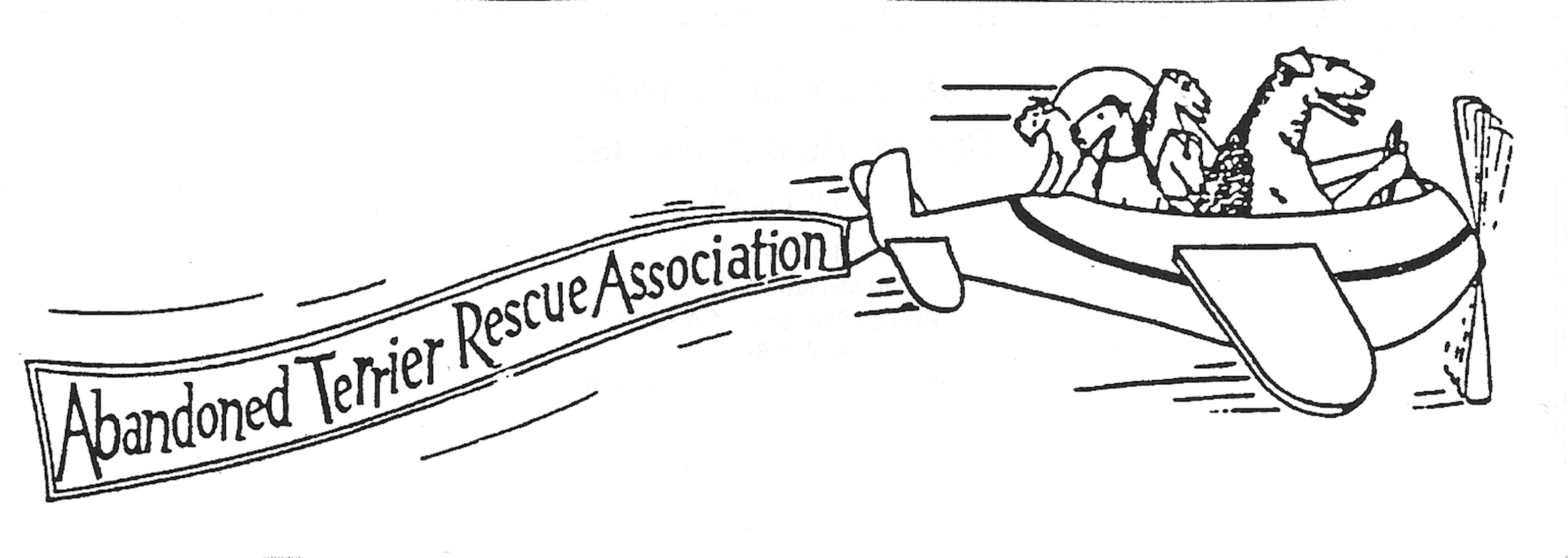 ONLINE DONATION FORMThis donation of $______ is in honor___in memory___ of:Please send notification to the family:Name:Address:City/State/ZipPayment via PAYPAL_____ CC#___________________________ exp.______Credit card holder:  Name_____________________________________________                               Address___________________________________________                                           Street/City/State/Zip    Phone#Online Donation 3/2015